Karta pracy Szkice techniczne           ……………………………………….(imię i nazwisko)Odwzoruj przedstawione kształty w formie szkiców.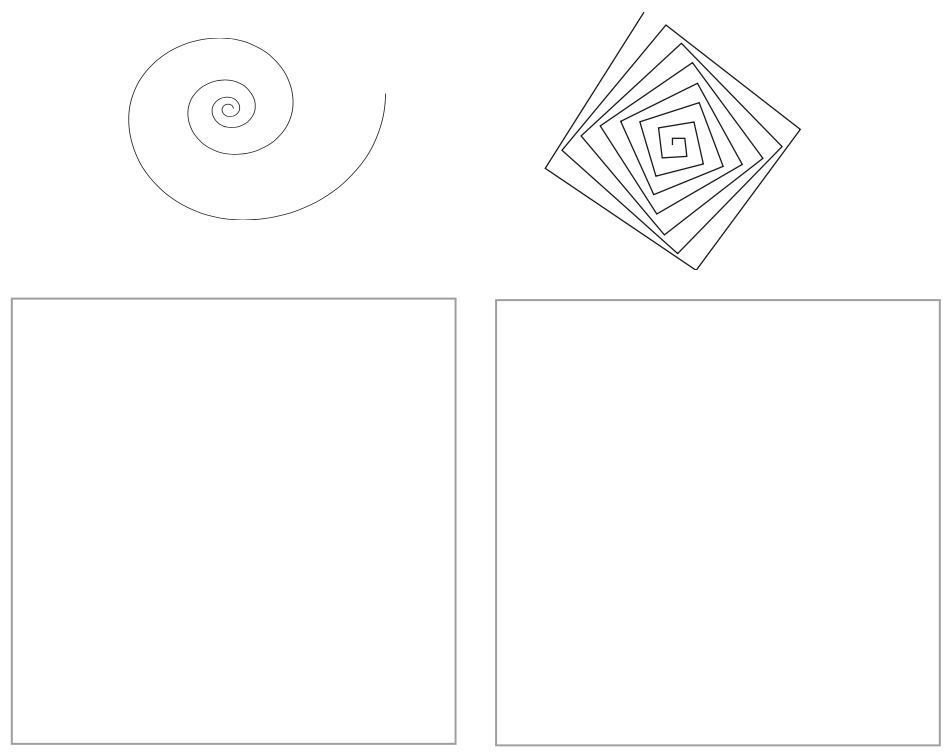 Połącz kolejne punkty liniami prostymi rysowanymi odręcznie, aby powstała figura.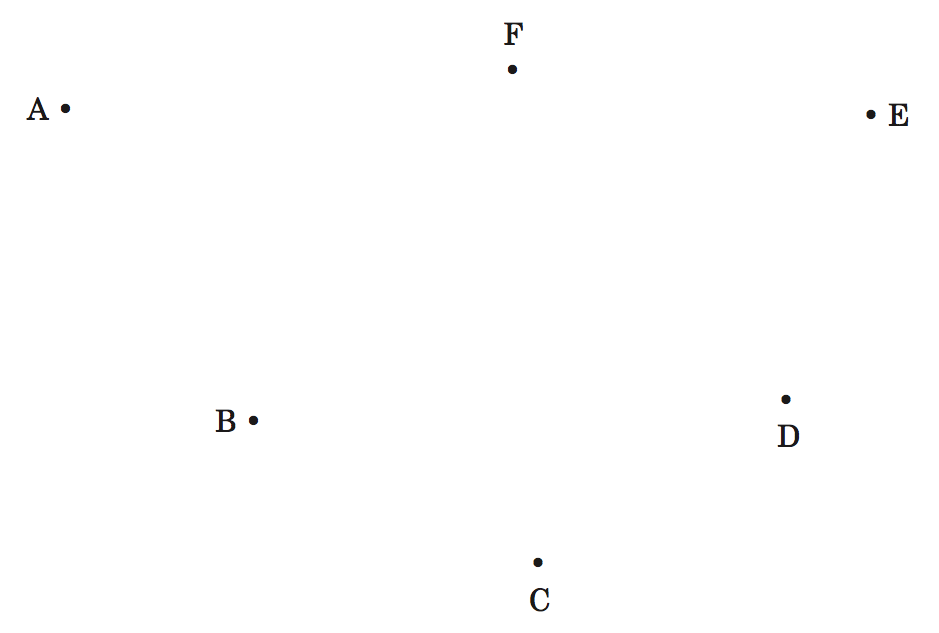 Wyznacz kolorem czerwonym oś symetrii każdej z przedstawionych figur.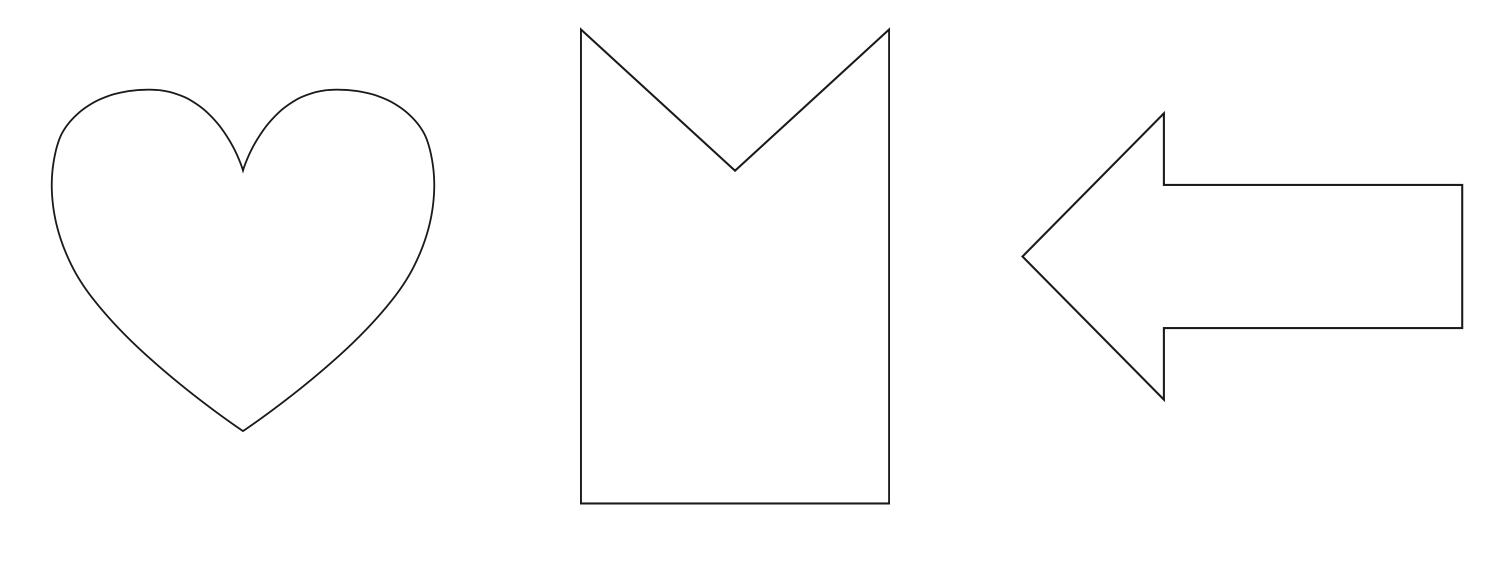 